Рассмотрев итоги  статистической отчетности и результаты собеседований с председателями территориальных и первичных профсоюзных организаций, президиум Саратовской областной организации Профессионального союза работников народного образования и науки РФ отмечает, что по состоянию на 1 января 2023 г. на учете состоит 82 735 членов Профсоюза, объединенных в 39 территориальных и 15 с правами территориальных  профсоюзных организаций. Всего в 2023 году 1559 первичных организаций, 11 из которых имеют право юридического лица.  Общий охват профсоюзным членством составляет  87,4%.В 2022 году процесс  реструктуризации охватил большинство районов и городов, что не могло не отразиться на  изменении структуры профсоюзных организаций. При этом активным образом  изменялся и процесс регистрации в автоматизированной информационной системе.Сохранили процентное отношение и относительную численность Аркадакская, Воскресенская, Питерская районные и Саратовская городская организации.  В этих организациях  постоянно и  ценаправленно профсоюзный актив занимался учётом и приемом в Профсоюз. Сумели поднять  уровень профсоюзного членства среди работников образования в Аткарске – на 2,6%, в Екатериновском на 2,2%, Озинском – на 5,95, в Лысогорском – на 7,3 %  и еще в 12 территориальных организациях. Однако  общая численность  областной организации Профсоюза снизилась на  1657 членов Профсоюза. В ряде территориальных организаций Профсоюза из-за отсутствия плановой и  финансовой  дисциплины, потери связи с коллективами  произошел развал первичных профсоюзных организаций. Вновь избранным  председателям территориальных организаций пока не удалось восстановить и улучшить ситуацию. Это относится к Ершовской, Хвалынской, Гагаринской организациям. Ухудшилось состояние профсоюзного членства в Турковской, Петровской, Самойловской, Краснопартизанской организациях.При анализе  статистических отчетов 2СП выявлено, что упал процент профсоюзного членства среди  педагогических работников до 35 лет по сравнению со статистическими данными  на 1 января 2022 года. Снижение  произошло в  20 территориальных организациях. Региональным клубом «Молодость» в связи с этим была объявлена Неделя приема в Профсоюз, что позволили разобраться с учётом молодых педагогов, поправить положение дел. Полный охват профсоюзным членством молодых педагогов теперь имеется в Александрово-Гайской, Аркадакской, Базарно-Карабулакской, Воскресенской, Духовницкой,  Екатериновской, Калининской, Краснокутской, Лысогорской, Перелюбской  и Федоровской организациях. Всего принято в Профсоюз  за неделю 123  работника (38 в Балашовской организации, 22 - в Ртищевской, 18 - в Ершовской, 12 - в Энгельсской, 10 - в г.Саратове)  В Новобурасской, Ровенской, Татищевской и  Турковской неделя прошла безрезультативно.Количество первичных профсоюзных организаций в целом за год                 уменьшилось на 241, по отчетам  в АИС  по сравнению с 1 октября 2022г. увеличилось на 122. Создано  за 2022 год  6 новых первичных организаций (Александрово-Гайский, Балашовский, Перелюбский, Татищевский – по 1, Пугачевский – 2). Четкость в составлении  реестра территориальных организаций Профсоюза пока слабая.В учреждениях СПО осуществлялся приём в Профсоюз обучающихся (Всего принято 1485 студентов СПО). Статус территориальных в связи с достижением численности свыше 200 человек получили 8 организаций СПО.Повысили членство в Профсоюзе СГТУ (работники) на 96 чел., Энгельсский колледж профессиональных технологий на 15 чел., Балашовский политехнический лицей на 6 чел., Ершовский агропромышленный лицей на 7 чел., Питерский лицей на 2 чел., Озинский лицей на 1 чел.Высокий процент членства наблюдается в ППО студентов СГЮА (90,14%), СГУ (76,01%), БИ СГУ (100%), Саратовском областном педагогическом колледже (100%), Вольском педагогическом колледже (100%), Энгельсском колледже профессиональных технологий (95,1%), Губернаторском автомобильно-электромеханическом техникуме (100%), Энгельсском механико-технологическом техникуме (100%), Калининском техникуме агробизнеса (93,1%).В 2022 году  территориальными и первичными организациями допущен выход из Профсоюза. Всего по области 190 человека работников написали заявление о добровольном выходе из рядов Профсоюза. Самым массовым был выход в первичных организациях Ершовского  района – 36 человек. 11 выбыло в Ровенском и Базарно-Карабулакском, 7 в Татищевском, 6 в Турковском и Краснопартизанском,  От 1 до 5 – в 11 районах. Допущен развал первичных профсоюзных организаций в Энгельсской и Ершовской организациях. В Петровском районе  заявления о прекращении взимания членских взносов принимались в бухгалтерии без постановления профкома о выходе из Профсоюза. Выборные профсоюзные органы в данных территориальных организациях своевременно не оценили ситуацию, не разобрались в причинах выхода и не повлияли на них.  2022 год показал, что студенческий профсоюзный актив вузов, хотя и поправил положение дел по профсоюзному членству, но не повысил процент профсоюзного членства среди обучающихся. Он составляет 77,9%.  Общий охват профсоюзным членством студентов и вузов и СПО составляет 78,96%. На проведённом собеседовании с председателями территориальных организаций по итогам  2022 года вопрос о состоянии профсоюзного членства был основным, определены  слабые места и недоработки. Наиболее отстающими по  уровню социального партнёрства являются Ершовский район, Новобурасский и Самойловский. Большинство председателей территориальных организаций более 5 лет не проходили курсы повышения квалификации.Президиум Саратовской областной организации Профсоюза работников народного образования ПОСТАНОВЛЯЕТ:1. Утвердить Статистический  отчет - 1СП Саратовской областной организации Профсоюза (Приложение №1), Паспорт Саратовской областной организации Профессионального союза работников народного образования и науки РФ по состоянию на 1 января 2023 года (Приложение №2). 2. Принять к сведению информацию об итогах статистической отчетности и результатах собеседований с председателями местных организаций Профсоюза за 2022 год. 3. Опубликовать до 20 февраля 2023 г. Рейтинг территориальных организаций Профсоюза за 2022 год.4. Опубликовать Публичный отчет Саратовской областной организации Профессионального союза работников народного образования и науки РФ за 2022 год на сайте организации (Приложение № 3).5.Утвердить План обучения профсоюзного актива на 2023 год (Приложение №4)5.Рекомендовать территориальным организациям Профсоюза:5.1.До 20 февраля на заседаниях президиумов в соответствии со статьей 34 (п.3.16) Устава Общероссийского Профсоюза образования утвердить реестр профсоюзных организаций, входящих в структуру  территориальной организации Профсоюза, и представить в комитет областной организации.5.2.Одобрить практику объявления Недели приёма в Профсоюз отдельных категорий работников образования (молодых педагогов, работников-пенсионеров, технического персонала и т.д.)5.3.Опубликовать до 1 марта т.г. Открытые (публичные) отчеты территориальных организаций  на официальных сайтах территориальных организаций и первичных организаций с правами территориальных.5.4. До 1 октября 2023 года подготовить к участию в смотре «Профонлайн» официальные сайты и страницы в социальных сетях, в которых размещать  мотивационные материалы и информацию о реальном участии в защите социально-трудовых прав работников.6. Контроль за выполнением  постановления  возложить на заместителей председателя Г.Н. Попову и М.В. Шкитину.Председатель 					                            		   Н.Н.ТимофеевОбщероссийский Профсоюз образования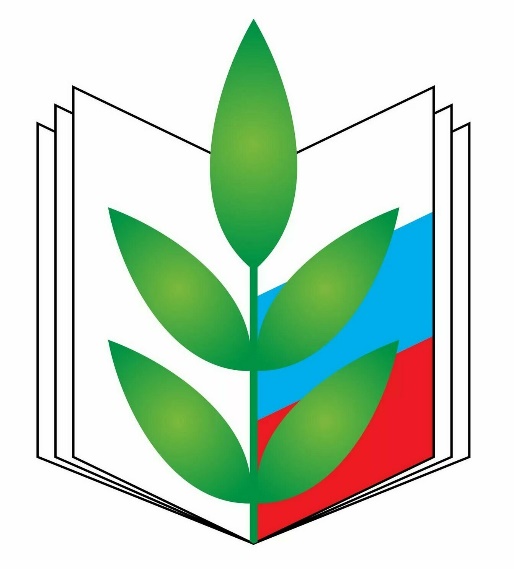 ПАСПОРТСаратовской областной организации Профессионального союза работников народного образования и науки Российской ФедерацииПриложение № 4 к постановлению президиума от 07.02.2023г.План обучения профсоюзного активаСаратовской областной организации Общероссийского Профсоюза образования в 2023 году.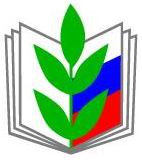 ПРОФЕССИОНАЛЬНЫЙ СОЮЗ РАБОТНИКОВ НАРОДНОГО ОБРАЗОВАНИЯ И НАУКИ РОССИЙСКОЙ ФЕДЕРАЦИИСАРАТОВСКАЯ ОБЛАСТНАЯ ОРГАНИЗАЦИЯ ПРОФЕССИОНАЛЬНОГО СОЮЗА РАБОТНИКОВ НАРОДНОГО ОБРАЗОВАНИЯ И НАУКИ РОССИЙСКОЙ ФЕДЕРАЦИИ(САРАТОВСКАЯ ОБЛАСТНАЯ ОРГАНИЗАЦИЯ «ОБЩЕРОССИЙСКОГО ПРОФСОЮЗА ОБРАЗОВАНИЯ»)ПРЕЗИДИУМПОСТАНОВЛЕНИЕПРОФЕССИОНАЛЬНЫЙ СОЮЗ РАБОТНИКОВ НАРОДНОГО ОБРАЗОВАНИЯ И НАУКИ РОССИЙСКОЙ ФЕДЕРАЦИИСАРАТОВСКАЯ ОБЛАСТНАЯ ОРГАНИЗАЦИЯ ПРОФЕССИОНАЛЬНОГО СОЮЗА РАБОТНИКОВ НАРОДНОГО ОБРАЗОВАНИЯ И НАУКИ РОССИЙСКОЙ ФЕДЕРАЦИИ(САРАТОВСКАЯ ОБЛАСТНАЯ ОРГАНИЗАЦИЯ «ОБЩЕРОССИЙСКОГО ПРОФСОЮЗА ОБРАЗОВАНИЯ»)ПРЕЗИДИУМПОСТАНОВЛЕНИЕПРОФЕССИОНАЛЬНЫЙ СОЮЗ РАБОТНИКОВ НАРОДНОГО ОБРАЗОВАНИЯ И НАУКИ РОССИЙСКОЙ ФЕДЕРАЦИИСАРАТОВСКАЯ ОБЛАСТНАЯ ОРГАНИЗАЦИЯ ПРОФЕССИОНАЛЬНОГО СОЮЗА РАБОТНИКОВ НАРОДНОГО ОБРАЗОВАНИЯ И НАУКИ РОССИЙСКОЙ ФЕДЕРАЦИИ(САРАТОВСКАЯ ОБЛАСТНАЯ ОРГАНИЗАЦИЯ «ОБЩЕРОССИЙСКОГО ПРОФСОЮЗА ОБРАЗОВАНИЯ»)ПРЕЗИДИУМПОСТАНОВЛЕНИЕПРОФЕССИОНАЛЬНЫЙ СОЮЗ РАБОТНИКОВ НАРОДНОГО ОБРАЗОВАНИЯ И НАУКИ РОССИЙСКОЙ ФЕДЕРАЦИИСАРАТОВСКАЯ ОБЛАСТНАЯ ОРГАНИЗАЦИЯ ПРОФЕССИОНАЛЬНОГО СОЮЗА РАБОТНИКОВ НАРОДНОГО ОБРАЗОВАНИЯ И НАУКИ РОССИЙСКОЙ ФЕДЕРАЦИИ(САРАТОВСКАЯ ОБЛАСТНАЯ ОРГАНИЗАЦИЯ «ОБЩЕРОССИЙСКОГО ПРОФСОЮЗА ОБРАЗОВАНИЯ»)ПРЕЗИДИУМПОСТАНОВЛЕНИЕ
« 07 » февраля 2023 г.
г. Саратов
г. Саратов
№ 21О статистической отчетности за 2022 год и итогах собеседований с председателями территориальных и первичных профсоюзных организацийО статистической отчетности за 2022 год и итогах собеседований с председателями территориальных и первичных профсоюзных организацийОбщие сведения об организации по состоянию на 1 января 2023 г.Общие сведения об организации по состоянию на 1 января 2023 г.Общие сведения об организации по состоянию на 1 января 2023 г.Общие сведения об организации по состоянию на 1 января 2023 г.1.Полное наименование организации ПрофсоюзаСаратовская областная организация Профессионального союза работников народного образования и науки Российской ФедерацииСаратовская областная организация Профессионального союза работников народного образования и науки Российской Федерации2.Сокращённое наименование организации Профсоюза наименование организации ПрофсоюзаСаратовская областная организация Общероссийского Профсоюза образованияСаратовская областная организация Общероссийского Профсоюза образования3.Год создания199519954.Наличие помещения (собственное, аренда)арендаарендаполный почтовый адрес организации410029, г. Саратов, ул. Сакко и Ванцетти, д. 55410029, г. Саратов, ул. Сакко и Ванцетти, д. 555.Количество штатных работников аппарата организации (без председателя)Количество штатных работников аппарата организации (без председателя)126.Комитет (количественный состав)Комитет (количественный состав)857.Президиум (количественный состав)Президиум (количественный состав)158.Контрольно-ревизионная комиссия (количественный состав)Контрольно-ревизионная комиссия (количественный состав)59.Количество территориальных (районных, городских и иных) организаций ПрофсоюзаКоличество территориальных (районных, городских и иных) организаций Профсоюза399.из них:из них:9.- являются юридическими лицами- являются юридическими лицами289.- находятся на централизованном обслуживании- находятся на централизованном обслуживании610.Всего первичных профсоюзных организацийВсего первичных профсоюзных организаций155910.в них:в них:10.- количество профсоюзных организаций структурных подразделений- количество профсоюзных организаций структурных подразделений17010.- количество профгрупп- количество профгрупп162311.Малочисленных первичных профсоюзных организаций до 15 человекМалочисленных первичных профсоюзных организаций до 15 человек37412.Малочисленных первичных профсоюзных организаций до 5 человекМалочисленных первичных профсоюзных организаций до 5 человек5213.Количество первичных профсоюзных организаций с охватом менее 50 %Количество первичных профсоюзных организаций с охватом менее 50 %19014.Общая численность членов ПрофсоюзаОбщая численность членов Профсоюза8107814.в том числе:в том числе:14.- работников- работников4655814.из них:из них:14.- педагогических работников- педагогических работников2465414.- в том числе в возрасте до 35 лет- в том числе в возрасте до 35 лет533814.- научно-педагогических работников (ППС и научных работников)- научно-педагогических работников (ППС и научных работников)105114.- из них в возрасте до 35 лет- из них в возрасте до 35 лет15914.- обучающихся (студентов)- обучающихся (студентов)3091414.- неработающих пенсионеров- неработающих пенсионеров360615.Общий охват профсоюзным членствомОбщий охват профсоюзным членством15.Общий охват профсоюзным членством работников, %Общий охват профсоюзным членством работников, %87,415.Охват профсоюзным членством педагогических работников, %Охват профсоюзным членством педагогических работников, %76,815.Охват профсоюзным членством педагогических работников в возрасте до 35 лет, %Охват профсоюзным членством педагогических работников в возрасте до 35 лет, %79,315.Охват научно-педагогических работников (ППС и научных работников) , %Охват научно-педагогических работников (ППС и научных работников) , %55,115.Охват научно-педагогических работников (ППС и научных работников) до 35 лет, %Охват научно-педагогических работников (ППС и научных работников) до 35 лет, %49,515.Охват профсоюзным членством обучающихся (студентов) , %Охват профсоюзным членством обучающихся (студентов) , %87,416.Количество ППО на ЦБУ региональной (межрегиональной) организации Профсоюза работников высших и профессиональных образовательных учрежденийКоличество ППО на ЦБУ региональной (межрегиональной) организации Профсоюза работников высших и профессиональных образовательных учреждений1017.Количество членов Профсоюза среди работников общеобразовательных учрежденийКоличество членов Профсоюза среди работников общеобразовательных учреждений17.- всего- всего2448017.- охват профсоюзным членством, %- охват профсоюзным членством, %92,617.из них:из них:17.- педагогических работников- педагогических работников1465717.- молодёжи до 35 лет- молодёжи до 35 лет300718.Количество членов Профсоюза среди работников дошкольных учрежденийКоличество членов Профсоюза среди работников дошкольных учреждений18.- всего- всего1597518.- охват профсоюзным членством, %- охват профсоюзным членством, %91,418.из них:из них:18.- педагогических работников- педагогических работников775218.- педагогов до 35 лет- педагогов до 35 лет187719.Количество членов Профсоюза дополнительного образованияКоличество членов Профсоюза дополнительного образования19.- всего- всего144019.- охват профсоюзным членством, %- охват профсоюзным членством, %84,219.из них:из них:19.- педагогических работников- педагогических работников91719.- педагогов до 35 лет- педагогов до 35 лет19220.Количество членов Профсоюза в учреждениях среднего профессионального образованияКоличество членов Профсоюза в учреждениях среднего профессионального образования20.- всего работающих и обучающихся- всего работающих и обучающихся924120.- охват профсоюзным членством, %- охват профсоюзным членством, %89,620.из них: из них: 20.- работающих- работающих151920.- охват профсоюзным членством, %- охват профсоюзным членством, %79,120.- обучающихся- обучающихся772220.- охват профсоюзным членством, %- охват профсоюзным членством, %92,821.Количество членов Профсоюза среди работников и студентов высшего профессионального образованияКоличество членов Профсоюза среди работников и студентов высшего профессионального образования21.- всего работающих и студентов- всего работающих и студентов2570021.- охват профсоюзным членством, %- охват профсоюзным членством, %80,621.из них:из них:21.- работающих- работающих250821.- охват профсоюзным членством, %- охват профсоюзным членством, %50,821.- студентов- студентов2319221.- охват профсоюзным членством, %- охват профсоюзным членством, %86,022.Потребность в обеспечении жильёмПотребность в обеспечении жильём22.- количество работников, нуждающихся в жилье- количество работников, нуждающихся в жилье96622.из них:из них:22.- проживают на частных квартирах- проживают на частных квартирах20522.- молодые специалисты, нуждающиеся в жилье- молодые специалисты, нуждающиеся в жилье21822.Количество детей членов Профсоюза:Количество детей членов Профсоюза:26913март 2023г. Областной трёхдневный семинар для председателейтерриториальных организаций и первичных профсоюзных организаций с   правами территориальныхОбластной трёхдневный семинар для председателейтерриториальных организаций и первичных профсоюзных организаций с   правами территориальныхОбластной трёхдневный семинар для председателейтерриториальных организаций и первичных профсоюзных организаций с   правами территориальныхОбластной трёхдневный семинар для председателейтерриториальных организаций и первичных профсоюзных организаций с   правами территориальныхКонтроль за исполнением трудового законодательства как основной способ защиты социально-трудовых прав членов Профсоюза.Гордеева Татьяна Анатольевна, главный правовой инспектор труда  1,5 часа1,5 часаОсновы профсоюзного документирования.Попова Галина Николаевна, заместитель председателя1,5 часа1,5 часаОрганизация контроля состояния охраны труда в образовательных организациях региона.Сысуев Дмитрий Анатольевич, главный технический инспектор труда1,5 часа1,5 часаГод социального партнёрства как возможность повышения  ответственности сторон по вопросам оплаты труда.Буряк Наталья Александровна, главный  специалист  по оплате труда1,5 часа1,5 часаВопросы финансовой деятельности - основной  вектор стабильности профсоюзных организаций.Улучкина Валентина Николаевна, главный  бухгалтер Саратовской областной организации 1,5 часа1,5 часаКак повысить эффективность  работы с АИС.Иван Дмитриевич Тимофеев, ведущий специалист Саратовской  областной организации1,5 часа1,5 часаОсновные аспекты деятельности территориальных профсоюзных организаций по реализации уставных прав в Год педагога и наставника.Тимофеев Николай Николаевич, председатель Саратовской областной организации Общероссийского Профсоюза образования1,5 часа1,5 часаОбучение председателей первичных профсоюзных организацийОбучение председателей первичных профсоюзных организацийОбучение председателей первичных профсоюзных организацийОбучение председателей первичных профсоюзных организацийапрель2023г.обучающие вебинарыКонтроль за исполнением трудового законодательства как основной способ защиты социально-трудовых прав членов Профсоюза.Гордеева Татьяна Анатольевна, главный правовой инспектор труда  Основы профсоюзного документирования в первичной профсоюзной организации.Попова Галина Николаевна, заместитель председателяГод социального партнёрства как возможность повышения  ответственности сторон по вопросам оплаты труда.Буряк Наталья Александровна, главный  специалист  по оплате трудаОрганизация контроля состояния охраны труда в образовательных организациях региона.Сысуев Дмитрий Анатольевич, главный технический инспектор трудаФинансовая составляющая первичных профсоюзных организаций. Как собрать, потратить и учесть профсоюзные взносы.Улучкина Валентина Николаевна, главный  бухгалтер Саратовской областной организации Задачи первичных профсоюзных организаций по реализации уставных прав в Год педагога и наставника.Тимофеев Николай Николаевич, председатель Саратовской областной организации Общероссийского Профсоюза образованияКак повысить эффективность  работы с АИС.Иван Дмитриевич Тимофеев, ведущий специалист Саратовской  областной организациимартВ рамках ассоциации председателей первичных профсоюзных организаций дошкольных учреждений:Роль профсоюзных организаций по повышению качества образовательных условий в дошкольных образовательных организациях  в части кадровых условий.Тимофеев Николай Николаевич, председатель Саратовской областной организации Общероссийского Профсоюза образованиямартМониторинг оплаты труда педагогов дошкольного образования как основная часть контрольных функций Профсоюза   в целях защиты прав членов Профсоюза.Буряк Наталья Александровна, главный  специалист  по оплате трудаапрель и октябрьВ рамках ассоциации ППО учреждений профессионального образования: Актуальные вопросы мотивации профсоюзного членства, трудового законодательства и оплаты трудаШкитина Марина Васильевна, заместитель председателяапрель и декабрьВ рамках Ассоциации учреждений дополнительного образования: Новое в законодательстве о дополнительном образованииГордеева Татьяна Анатольевна, главный правовой инспектор труда  март 2023г.Коллективный спикер.1,5 часа1,5 часаИван Дмитриевич Тимофеев, ведущий специалист Саратовской областной организации20 мин.20 мин.Обучение молодёжного активаОбучение молодёжного активаОбучение молодёжного активаОбучение молодёжного активаиюнь 2023г.Кейс – игра «КДМ – это по- нашему!»в  рамках совместного заседания Регионального педагогического клуба «Наставник» и Регионального клуба «Молодость»Попова Галина Николаевна, заместитель председателямарт 2023г.Права, обязанности молодого педагога и значение профсоюзного членства для молодого специалиста.Лекторий для студентов СГУ имени Н.Г.Чернышевскогов рамках научно-образовательного мероприятия «Неделя педагогического образования» - коллективный спикермарт 2023Что такое Профкардс или как получить выгоду.Тимофеев И.Д., ведущий специалист по работе с АИСдекабрь2023г.Молодёжная политика Профсоюза через призму рейда «Как живешь, молодой педагог?»Буряк Наталья Александровна, главный  специалист  по оплате трудаапрельмайВ рамках обучающего семинара профактива студентов вузов:Участие в проектной деятельности и в мероприятиях СКС Профсоюза как путь формирования гражданской активности молодёжи.Шкитина Марина Васильевна, заместитель председателяв течение годаПрофсоюзная школа руководителей Профсоюзная школа руководителей Новости трудового законодательства  в части деятельности образовательных организаций и  их работников. Гордеева Татьяна Анатольевна, главный правовой инспектор труда  Вопросы контроля состояния охраны труда в образовательных организациях региона.Сысуев Дмитрий Анатольевич, главный технический инспектор трудаО деятельности профсоюза по контролю вопросов оплаты труда работников образования.Буряк Наталья Александровна, главный  специалист  по оплате трудамарт-апрель2023г.Обучение  внештатных технических инспекторов трудаОбучение  внештатных технических инспекторов трудаОбучение  внештатных технических инспекторов трудаОбучение  внештатных технических инспекторов трудаОрганизация контроля состояния охраны труда в образовательных организациях региона с точки зрения современного законодательства.Сысуев Дмитрий Анатольевич, главный технический инспектор трудаОбучение внештатных правовых инспекторов трудаОбучение внештатных правовых инспекторов трудаОбучение внештатных правовых инспекторов трудаОбучение внештатных правовых инспекторов трудаНовое в трудовом в трудовом законодательстве, проблемы судебной защиты членов Профсоюза при назначении досрочной пенсии в связи с педагогической деятельностью в условиях реорганизации Пенсионного фонда РФГордеева Татьяна Анатольевна, главный правовой инспектор труда  Гордеева Татьяна Анатольевна, главный правовой инспектор труда  ноябрь2023г.Обучение председателей первичных профсоюзных вузовОбучение председателей первичных профсоюзных вузовОбучение председателей первичных профсоюзных вузовОбучение председателей первичных профсоюзных вузовАктуальные вопросы развития высшего образования и направления деятельности первичных профсоюзных организацийШкитина Марина Васильевна, заместитель председателяОбучение  лиц, ответственных за работу в АИСОбучение  лиц, ответственных за работу в АИСОбучение  лиц, ответственных за работу в АИСОбучение  лиц, ответственных за работу в АИСфевральОчное практическое занятие для председателей Перелюбского района Саратовской области (в рамках эксперимента по повышению эффективности обучения): Как повысить эффективность  работы с АИС.Тимофеев И.Д., ведущий специалист по работе с АИСмартоктябрьОнлайн-обучение в рамках сбора статистической отчетности:Тимофеев И.Д., ведущий специалист по работе с АИСКурсы повышения квалификации и переподготовка председателей территориальных организаций ПрофсоюзаКурсы повышения квалификации и переподготовка председателей территориальных организаций ПрофсоюзаКурсы повышения квалификации и переподготовка председателей территориальных организаций ПрофсоюзаКурсы повышения квалификации и переподготовка председателей территориальных организаций Профсоюза3-7 апреля 2023г. г.КазаньПредседатели Балашовской, Вольской, Ершовской, Калининской, Петровской, Ртищевской,  Гагаринской, Александровогайской, Балаковской, Марксовской организаций.Председатели Балашовской, Вольской, Ершовской, Калининской, Петровской, Ртищевской,  Гагаринской, Александровогайской, Балаковской, Марксовской организаций.Председатели Балашовской, Вольской, Ершовской, Калининской, Петровской, Ртищевской,  Гагаринской, Александровогайской, Балаковской, Марксовской организаций.Председатели Балашовской, Вольской, Ершовской, Калининской, Петровской, Ртищевской,  Гагаринской, Александровогайской, Балаковской, Марксовской организаций.